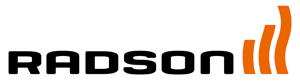 Radiateur sèche-serviettes électriques  						       NILA Marque	RADSONType	NILAMatériau	acier anti-corrosion, indéformable Conformité	EN 442DESCRIPTION TECHNIQUELe Nila est un radiateur séche-serviettes électrique en tubes ronds. Le boîtier bipolaire marche/arrêt se situe sur le radiateur. 2 possibilités de raccordement: câble encastré ou câble apparent.Fixations murales, vis et chevilles incluses.DESIGNPossibilité de placer le boîtier à gauche ou à droite de l’appareil lors de l’installation.COULEURCouleur standard est blanc - RAL 9010 ou chromé.GAMMEHauteur en mm : 800Longueur en mm : 450, 620MONTAGELes radiateurs sont fixés au mur au moyen de 4 consoles murales dans la couleur du radiateur. EMBALLAGE ET PROTECTIONLes radiateurs sont emballés individuellement dans du carton, renforcé par des segments de coin, le tout étant enveloppé de film rétractable. GARANTIEGarantie contre les défauts de fabrication: 10 ans après l’installation. Les composants électriques sont garantis pour 2 ans.